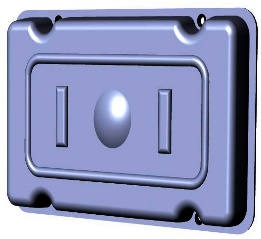 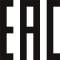 Антенная система состоит из двух независимых антенн, работающих в ортогональных поляризациях. Каждая из антенн представляет собой  2-элементную решётку из широкополосных полуволновых вибраторов. *	Уточняется при заказеАнтенная система предназначена для использования совместно с модемом (роутером) для повышения дальности и устойчивости связи, а для раздачи сигналов WiFi. Для подключения к модемам с разъёмами TS9 или CRC9 необходимо использовать соответствующие переходники (pigtail).Неправильная установка антенны может вызвать ухудшение качества связи!Антенная система может быть установлена как на мачту или кронштейн с помощью хомутов, так и на плоскую поверхность (стену) с помощью саморезов через сквозные отверстия в корпусе антенны. Во втором случае в стене необходимо проделать отверстия под кабели в соответствие установочным чертежом.Внимание! Во избежание вредного воздействия высокочастотного излучения антенну следует устанавливать так, чтобы она НЕ была направлена на человека.Параметры согласованияМодуль коэффициента отраженияКомпьютерное моделирование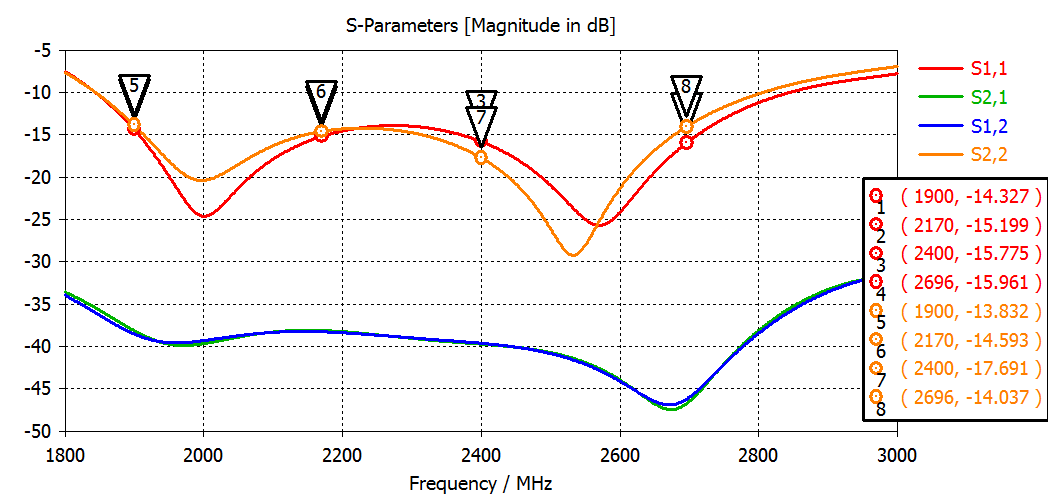 Результат измеренийКСВН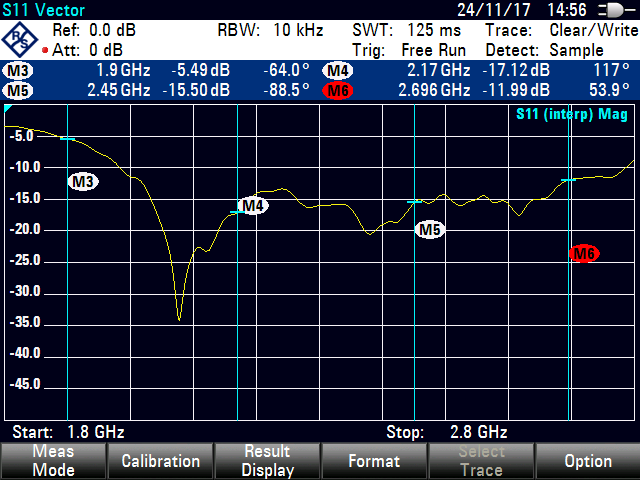 Компьютерное моделирование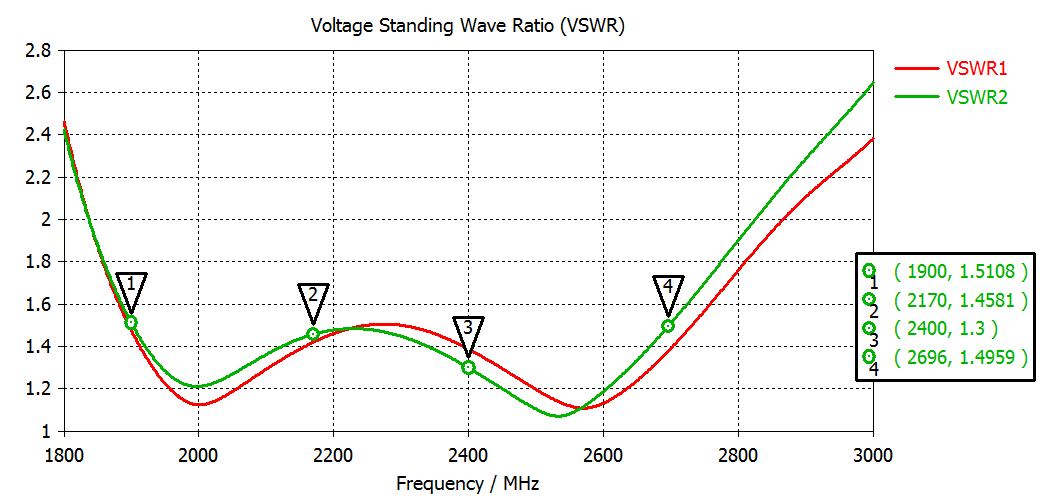 Результат измерений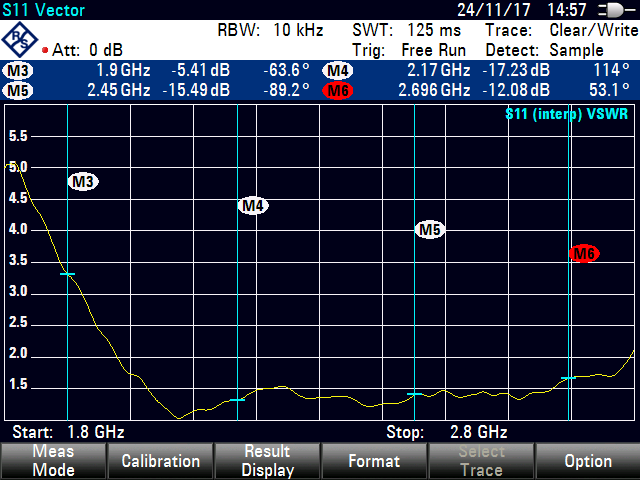 Диаграмма направленности в свободном пространствеКомпьютерное моделированиеВ диапазоне 3G - 2100 МГц3D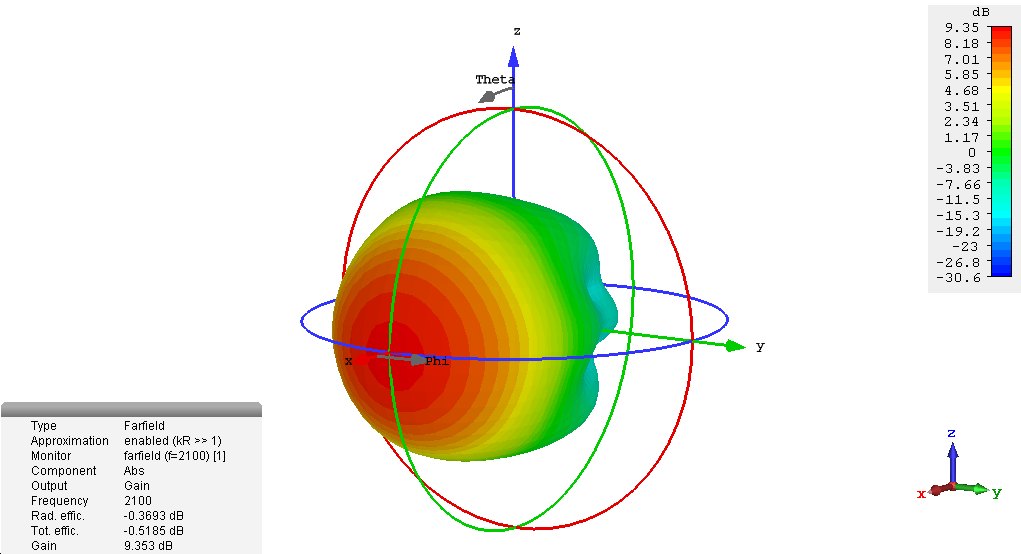 В вертикальной плоскости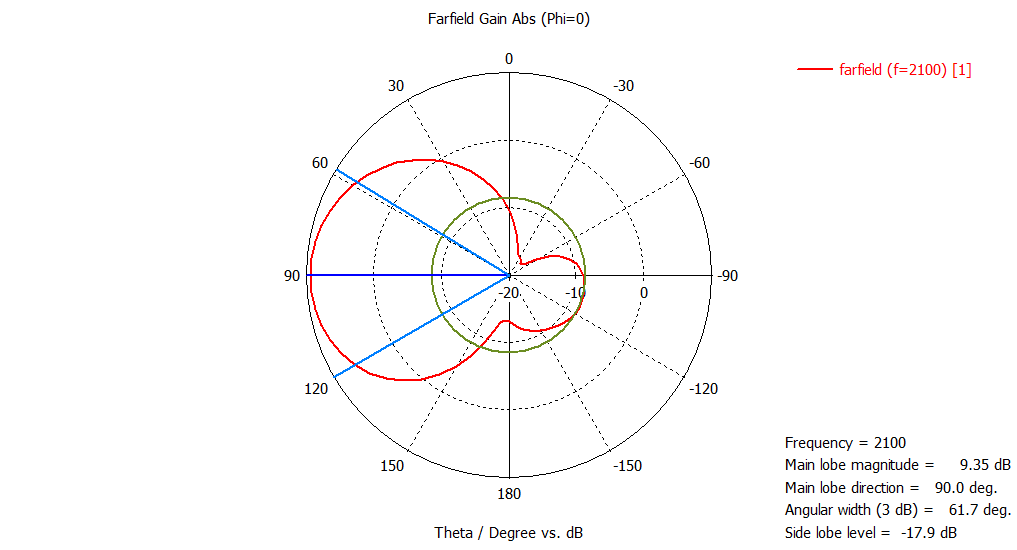 В горизонтальной плоскости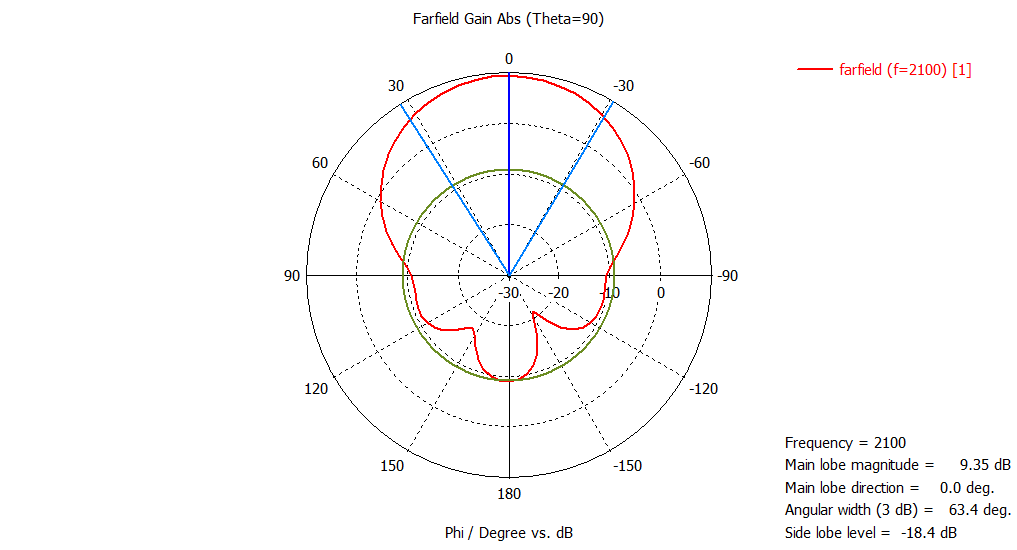 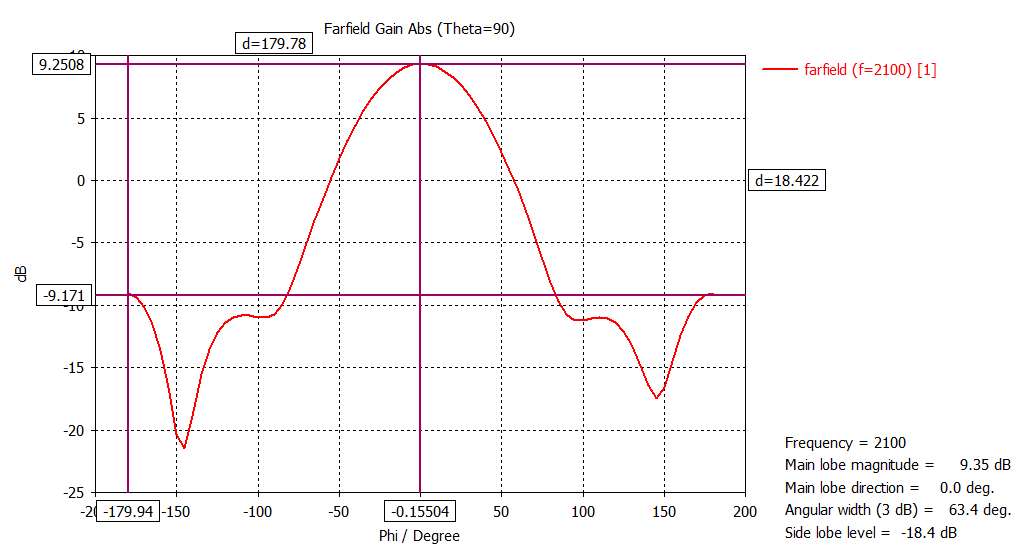 В диапазоне WiFi - 2400 МГц3D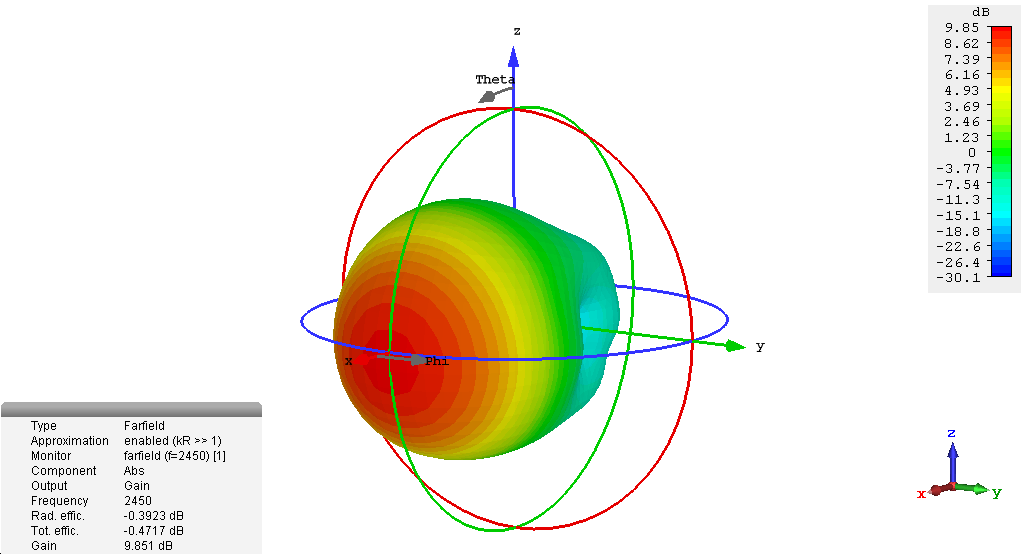 В вертикальной плоскости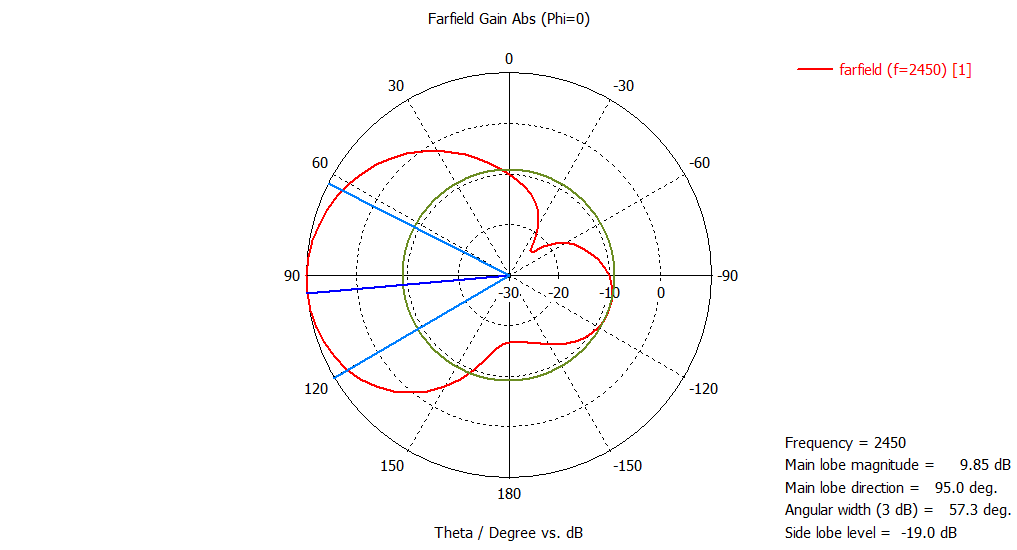 В горизонтальной плоскости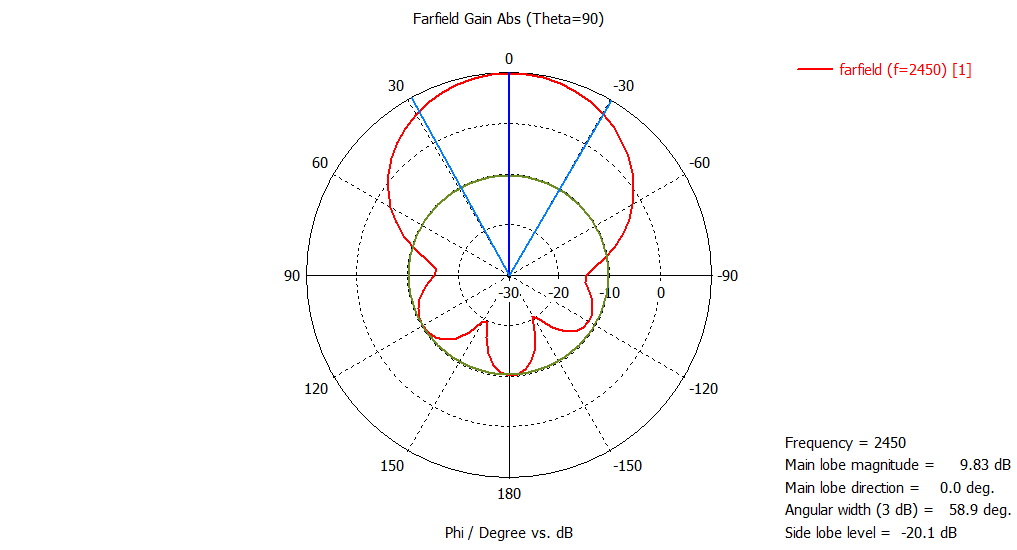 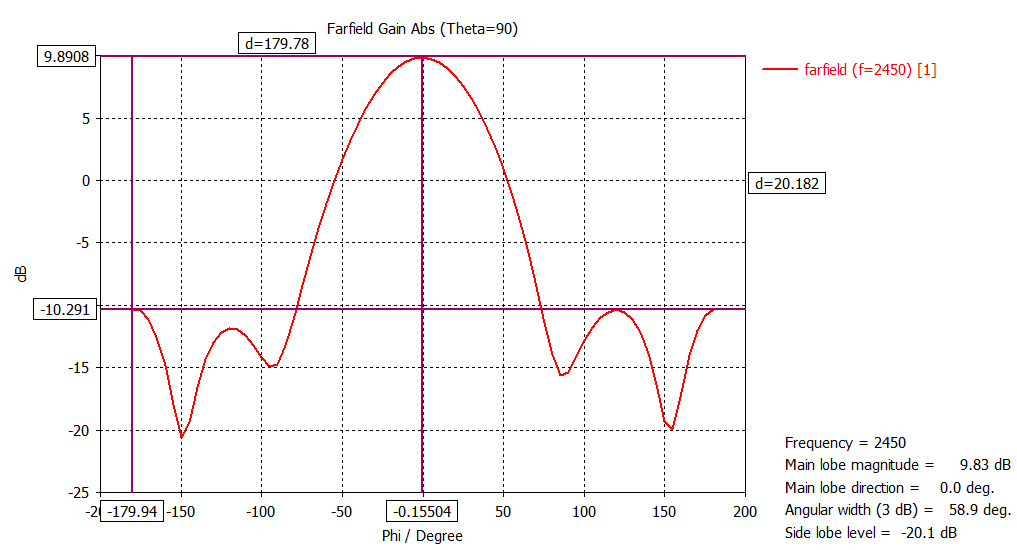 В диапазоне 4G - 2600 МГц3D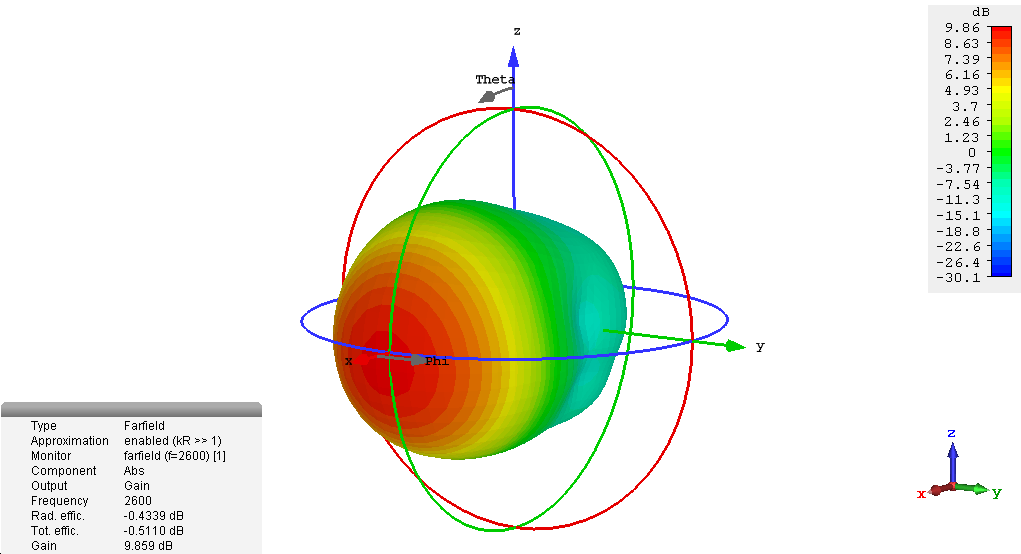 В вертикальной плоскости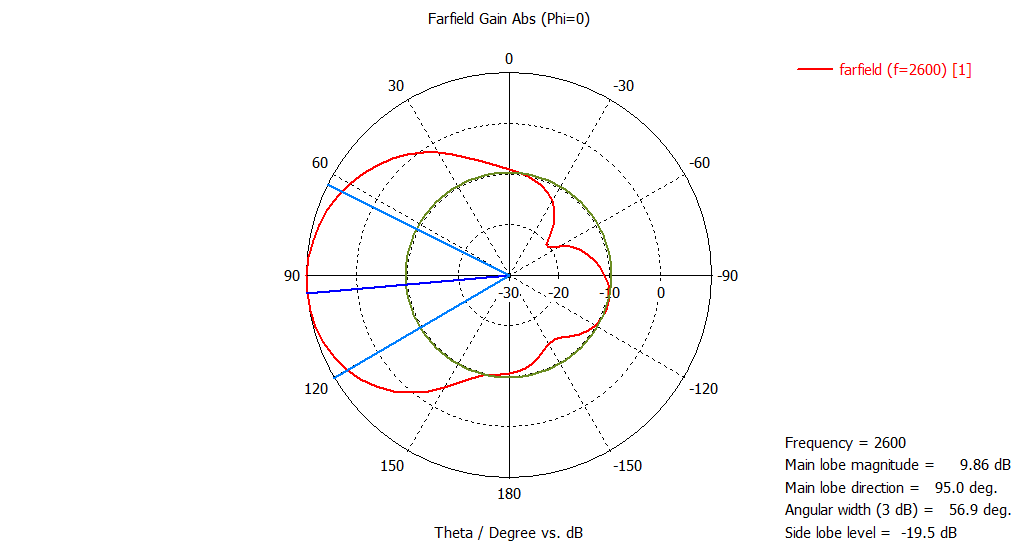 В горизонтальной плоскости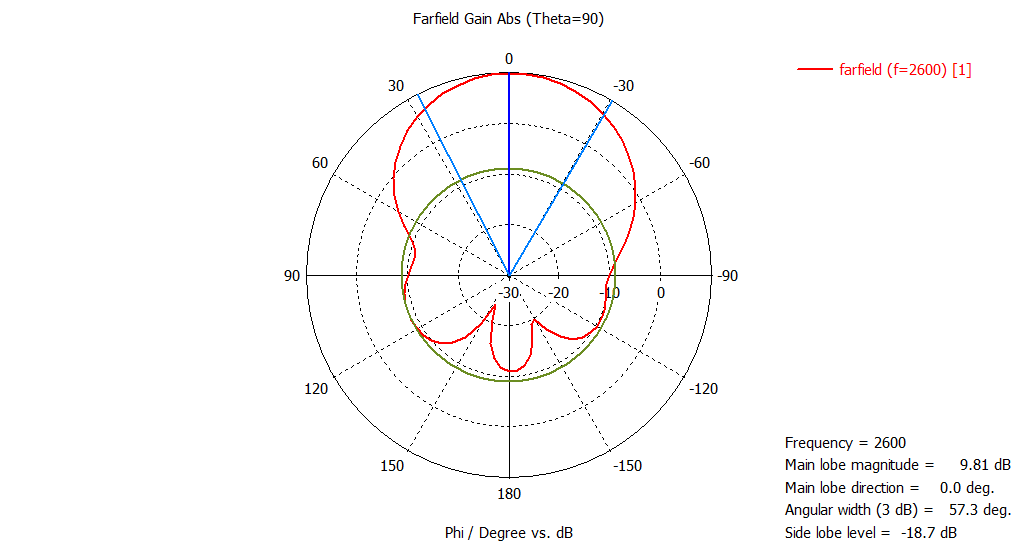 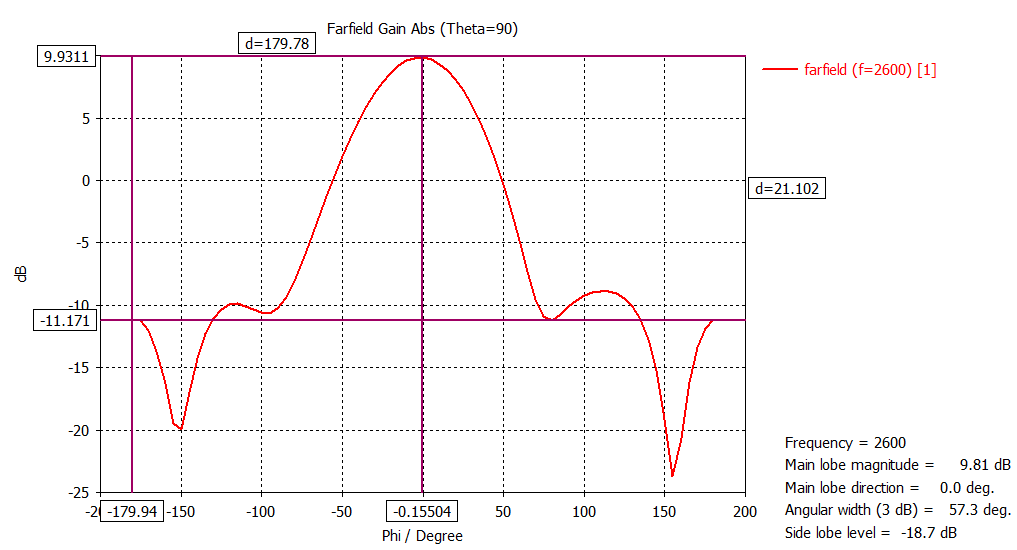 Стандарт3G-21004G-2600Диапазон частот, МГц1900…21702496… 2696Коэффициент усиления в направлении максимума излучения, дБи9.49.9КСВ, не более (типовое значение)3.51.7 (1.5)Подавтеление сигнала соседней антенны, не менее, дБ353535Ширина диаграммы направленности в свободном пространстве по уровню 50% мощности, градусовШирина диаграммы направленности в свободном пространстве по уровню 50% мощности, градусовШирина диаграммы направленности в свободном пространстве по уровню 50% мощности, градусовШирина диаграммы направленности в свободном пространстве по уровню 50% мощности, градусовв горизонтальной плоскости6357в вертикальной плоскости 6257Уровень боковых лепестков, дБУровень боковых лепестков, дБУровень боковых лепестков, дБУровень боковых лепестков, дБв горизонтальной плоскости-18-19в вертикальной плоскости -18-20Коэффициент защитного действия, дБ1821Диапазон рабочих температур, °C–40…+80–40…+80–40…+80ГрозозащитаотсутствкуетотсутствкуетотсутствкуетИсполнение корпусапыле-брызгозащищённое IP64пыле-брызгозащищённое IP64пыле-брызгозащищённое IP64Габаритные размеры, мм116 х 203 х 25116 х 203 х 25116 х 203 х 25Вес (при стандартной длине кабеля), гТип кабеля*RG58A/URG58A/URG58A/UДлина кабелей, стандарт*, м 1,5 1,5 1,5Разъём*FME-F, SMA-M, N-M, TNC-MFME-F, SMA-M, N-M, TNC-MFME-F, SMA-M, N-M, TNC-M